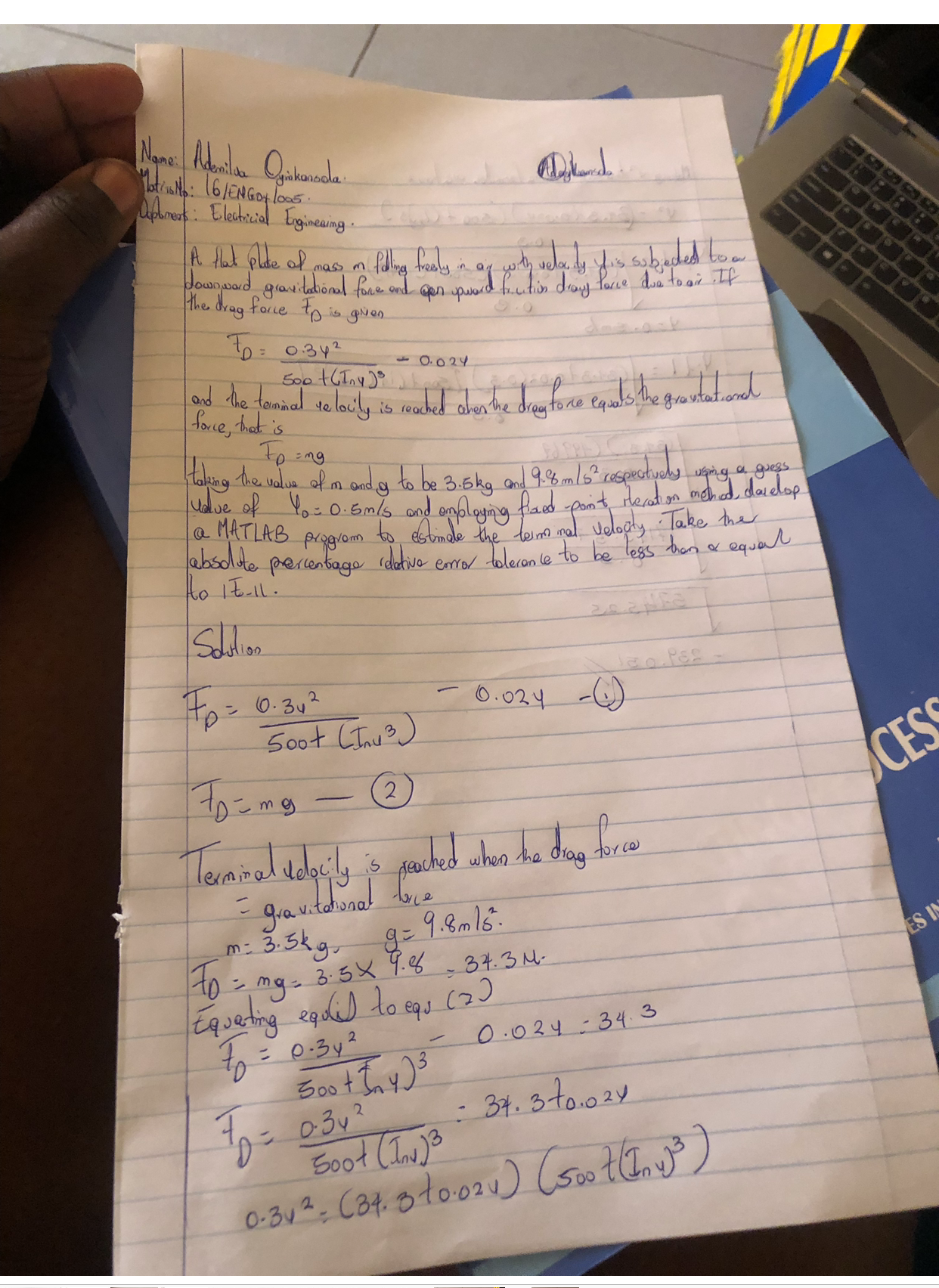 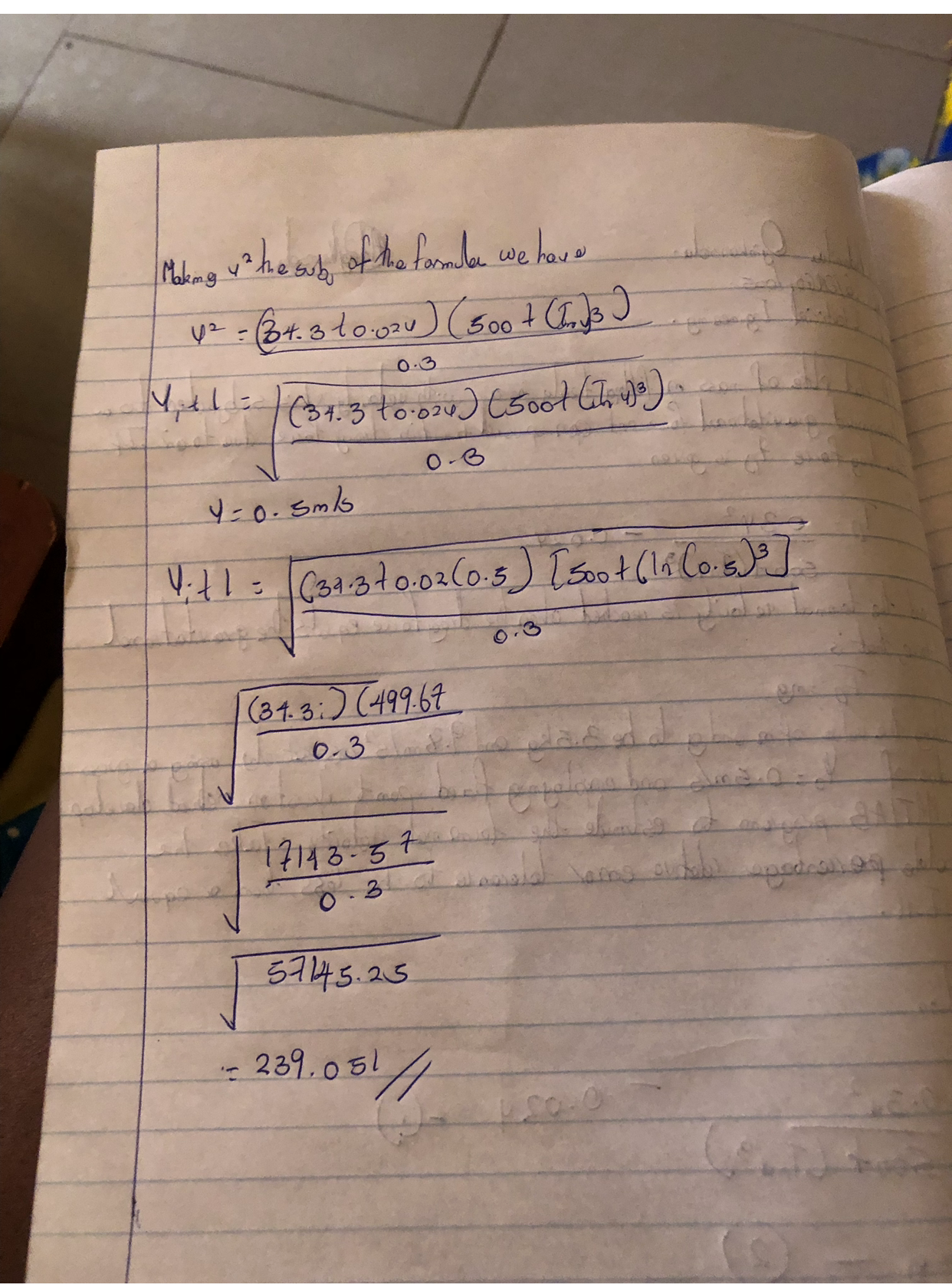 Ademilua Oyinkansola 16ENG04005ASSIGNMENT 1Code:commandwindowclearclcformat short gsyms v v = 0.5 for  f = 1:20                                             iter(f+1) = f;     v(f+1) = sqrt(10/3*(34.3+0.02*v(f))*(500+log(v(f))^3));     Ea(f+1)=(abs(v(f+1)-v(f))/v(f+1))*100;     if Ea(f+1)<=1E-11         break     end end table(iter',v',Ea')Command window:v =          0.5ans =  18×3 table    Var1     Var2        Var3       ____    ______    __________      0        0.5             0      1     239.05        99.791      2     294.17        18.736      3     302.61        2.7894      4     303.85       0.40992      5     304.04      0.060144      6     304.06     0.0088222      7     304.07     0.0012941      8     304.07    0.00018981      9     304.07    2.7842e-05     10     304.07    4.0838e-06     11     304.07    5.9902e-07     12     304.07    8.7865e-08     13     304.07    1.2888e-08     14     304.07    1.8904e-09     15     304.07    2.7729e-10     16     304.07    4.0679e-11     17     304.07    5.9635e-12